Muhammad and Jesus (peace be upon them) are Brothers in Faith 

The Prophet Muhammad (peace be upon him) said: "Both in this world and in the Hereafter, I am the nearest of all people to Jesus, the son of Mary. The prophets are paternal brothers; their mothers are different, but their religion is one." Sahih Al-Bukhari

"Behold! The angels said: 'O Mary! God giveth thee glad tidings of a Word from Him. His name will be Jesus Christ, the son of Mary, held in honor in this world and the Hereafter and in (the company of) those nearest to God.'" The Holy Quran, 3:45The Islamic and Christian views of Jesus: a comparisonThe person of Jesus or Isa in Arabic (peace be upon him) is of great significance in both Islam and Christianity. However, there are differences in terms of beliefs about the nature and life occurrences of this noble Messenger. Source of information about Jesus in Islam Most of the Islamic information about Jesus is actually found in the Quran.The Quran was revealed by God to Prophet Muhammad (peace and blessings be upon him), and memorized and written down in his lifetime. Today, anyone who calls him or herself a Muslim believes in the complete authenticity of the Quran as the original revealed guidance from God.Source of information about Jesus in ChristianityChristians take their information about Jesus from the Bible, which includes the Old and New Testaments.These contain four biblical narratives covering the life and death of Jesus. They have been written, according to tradition, respectively by Matthew, Mark, Luke and John. They are placed at the beginning of the New Testament and comprise close to half of it. Encyclopedia Britannica notes that none of the sources of his life and work can be traced to Jesus himself; he did not leave a single known written word. Also, there are no contemporary accounts written of his life and death. What can be established about the historical Jesus depends almost without exception on Christian traditions, especially on the material used in the composition of the Gospels of Mark, Matthew, and Luke, which reflect the outlook of the later church and its faith in Jesus.Below are the views of Islam and Christianity based on primary source texts and core beliefs.ISLAM1. Do Muslims believe he was a Messenger of One God? YES Belief in all of the Prophets and Messengers of God is a fundamental article of faith in Islam. Thus, believing in Prophets Adam, Jesus, Moses, and Muhammad (peace and blessings be upon them) is a requirement for anyone who calls him or herself a Muslim. A person claiming to be a Muslim who, for instance, denies the Messengership of Jesus, is not considered a Muslim. The Quran says in reference to the status of Jesus as a Messenger:"The Messiah (Jesus), son of Mary, was no more than a Messenger before whom many Messengers have passed away; and his mother adhered wholly to truthfulness, and they both ate food (as other mortals do). See how We make Our signs clear to them; and see where they are turning away!" (Quran 5:75).2. Do Muslims believe he was born of a Virgin Mother? YESLike Christians, Muslims believe Mary, Maria in Spanish, or Maryam as she is called in Arabic, was a chaste, virgin woman, who miraculously gave birth to Jesus."Relate in the Book the story of Mary, when she withdrew from her family, to a place in the East. She screened herself from them; then We sent to her Our spirit (angel Gabriel) and he appeared before her as a man in all respects. She said: I seek refuge from you in God Most Gracious (come not near) if you do fear God. He said: Nay, I am only a Messenger from your Lord, to announce to you the gift of a pure son. She said: How shall I have a son, when no man has ever touched me, and I am not unchaste? He said: So it will be, your Lord says: ‘That is easy for Me; and We wish to appoint him as a sign unto men and a Mercy from Us': It was a matter so decreed" (Quran -21).3. Do Muslims believe Jesus had a miraculous birth? YESThe Quran says:"She (Mary) said: ‘O my Lord! How shall I have a son when no man has touched me.' He (God) said: ‘So (it will be) for God creates what He wills. When He has decreed something, He says to it only: ‘Be!'- and it is" ().It should also be noted about his birth that:"Verily, the likeness of Jesus in God's Sight is the likeness of Adam. He (God) created him from dust, then (He) said to him: ‘Be!'-and he was" (Quran ).4. Do Muslims believe Jesus spoke in the cradle? YES"Then she (Mary) pointed to him. They said: ‘How can we talk to one who is a child in the cradle?' He (Jesus) said: ‘Verily! I am a slave of God, He has given me the Scripture and made me a Prophet; " (-30).5. Do Muslims believe he performed miracles? YESMuslims, like Christians believe Jesus performed miracles. But these were performed by the will and permission of God, Who has power and control over all things. "Then will God say: ‘O Jesus the son of Mary! recount My favor to you and to your mother. Behold! I strengthened you with the Holy Spirit (the angel Gabriel) so that you did speak to the people in childhood and in maturity. Behold! I taught you the Book and Wisdom, the Law and the Gospel. And behold: you make out of clay, as it were, the figure of a bird, by My leave, and you breathe into it, and it becomes a bird by My leave, and you heal those born blind, and the lepers by My leave. And behold! you bring forth the dead by My leave. And behold! I did restrain the children of  from (violence to you) when you did show them the Clear Signs, and the unbelievers among them said: ‘This is nothing but evident magic' (5:110).6. Do Muslims believe in the Trinity? NOMuslims believe in the Absolute Oneness of God, Who is a Supreme Being free of human limitations, needs and wants. He has no partners in His Divinity. He is the Creator of everything and is completely separate from His creation.God says in the Quran regarding the Trinity:"People of the Book (Jews and Christians)! Do not exceed the limits in your religion, and attribute to God nothing except the truth. The Messiah, Jesus, son of Mary, was only a Messenger of God, and His command that He conveyed unto Mary, and a spirit from Him. So believe in God and in His Messengers, and do not say: ‘God is a Trinity.' Give up this assertion; it would be better for you. God is indeed just One God. Far be it from His glory that He should have a son. To Him belongs all that is in the heavens and in the earth. God is sufficient for a guardian" (Quran 4:171).7. Do Muslims believe that Jesus was the son of God? NO "Say: "God is Unique! God, the Source [of everything]. He has not fathered anyone nor was He fathered, and there is nothing comparable to Him!" (Quran 112:1-4).The Quran also states:"Such was Jesus, the son of Mary; it is a statement of truth, about which they vainly dispute. It is not befitting to the majesty of God, that He should beget a son. Glory be to Him! When He determines a matter, He only says to it, ‘Be' and it is" (Quran -35).8. Do Muslims believe Jesus was killed on the cross then resurrected? NO"“They did not kill him, nor did they crucify him, but they thought they did.” (Quran 4:156) “God lifted him up to His presence. God is Almighty, All-Wise” (Quran 4:157) .CHRISTIANITY1. Do Christians believe Jesus was a human being and Messenger of God? YES & NOWith the exception of Unitarian Christians, who like all the early followers of Jesus, still do not believe in the Trinity, most Christians now believe in the Divinity of Jesus, which is connected to the belief in Trinity. They say he is the second member of the Triune God, the Son of the first part of the Triune God, and at the same time "fully" God in every respect. 2. Do Christians believe he was born of a Virgin Mother? YESA chaste and pious human woman who gave birth to Jesus Christ, the second member of the Trinity, the Son of God, and at the same time "fully" God Almighty in every respect.Christians believe however, that while she was a virgin, she was married to a man named Joseph (Bible: Matthew:). According to Matthew , Joseph "kept her a virgin until she gave birth to a Son; and he called His name Jesus". 3. Do Christians believe he had a miraculous birth? YES"Now the birth of Jesus Christ was as follows. When His mother Mary had been betrothed to Joseph, before they came together, she was found to be with child by the Holy Spirit" (Bible: Matthew 1:18) 4. Do Christians believe he performed miracles? YES"And now, Lord, look upon their threats, and grant to thy servants to speak thy word with all boldness, while thou stretches out thy hand to heal, and sign and wonders are performed through the name of thy holy servant Jesus (Bible: Acts 4:30). Christians believe that Jesus performed these miracles because he was the Son of God as well as the incarnation of God. 5. Do Christians believe in the Trinity? YESWith the exception of the Unitarian Christians, who do not believe in the Divinity of Christ, the Trinity, according to the Catholic encyclopedia, is the term used for the central doctrine of the Christian religion. The belief is that in the unity of the Godhead there are Three Persons, the Father, the Son, and the Holy Spirit. These three Persons or beings are distinct from each another, while being similar in character: uncreated and omnipotent. The First Vatican Council has explained the meaning to be attributed to the term mystery in theology. It lays down that a mystery is a truth which we are not merely incapable of discovering apart from Divine Revelation, but which, even when revealed, remains "hidden by the veil of faith and enveloped, so to speak, by a kind of darkness" (Const., "De fide. cath.", iv). The First Vatican Council further defined that the Christian Faith contains mysteries strictly so called (can. 4). All theologians admit that the doctrine of the Trinity is of the number of these. The Catholic Encyclopedia notes that of all revealed truths, this is the most impenetrable to reason. 6. Do Christians believe that Jesus was the son of God? YES"For God so loved the world that He gave His only Son that whoever believes in Him should not perish but have eternal life. For God sent the Son into the world, not to condemn the world, but that the world might be saved through Him (Bible: John 3:16). However, it is interesting to note that the term "son of God" is used in other parts of the Bible to refer to Adam (Bible: Luke ),  (Bible: Exodus ) and David (Bible: Psalms 2:7) as well. The creatures of God are usually referred to in the Bible as children of God.The role of Paul of Tarsus in shaping this belief and the belief in TrinityThe notion of Jesus as son of God is something that was established under the influence of Paul of Tarsus (originally named Saul), who had been an enemy of Jesus, but later changed course and joined the disciples after the departure of Jesus.Later, however, he initiated a number of changes into early Christian teachings, in contradiction, for instance, to disciples like Barnabas, who believed in the Oneness of God and who had actually lived and met with Jesus. Paul is considered by a number of Christian scholars to be the father of Christianity due to his additions of the following ideas: that Jesus is the son of God, the concept of Atonement, the renunciation of the Law of the Torah.Paul did these things in hopes of winning over the Gentiles (non-Jewish people). His letters are another of the primary sources of information on Jesus according to the Christian tradition. The original followers of Prophet Jesus opposed these blatant misrepresentations of the message of Jesus. They struggled to reject the notion of the Divinity of Jesus for close to 200 years. One person who was an original follower of Jesus was Barnabas. He was a Jew born in Cyrus and a successful preacher of the teachings of Jesus. Because of his closeness to Jesus, he was an important member of the small group of disciples in  who had had gathered together following the disappearance of Jesus. The question of Jesus's nature, origin and relationship with God was not raised amongst Barnabas and the small group of disciples. Jesus was considered a man miraculously endowed by God. Nothing in the words of Jesus or the events in his life led them to modify this view. The Gospel of Barnabas was accepted as a Canonical Gospel in the Churches of Alexandria till 325 CE Iranaeus (130-200) wrote in support of pure monotheism and opposed Paul for injecting into Christianity doctrines of the pagan Roman religion and Platonic philosophy. He quoted extensively from the Gospel of Barnabas in support of his views. This indicates that the Gospel of Barnabas was in circulation in the first and second centuries of Christianity.  In 325 (CE), a council of Christian leaders met at  and made Paul's beliefs officially part of Christian doctrine. It also ordered that all original Gospels in Hebrew script which contradicted Paul's beliefs should be destroyed. An edict was issued that anyone in possession of these Gospels would be put to death.The Gospel of Barnabas has miraculously survived though. 7. Do Christians believe he was killed on the cross? YESThis is a core Christian belief and it relates to the concept of atonement. According to this belief, Jesus died to save mankind from sin. However, this is not stated explicitly in the four gospels which form the primary source texts of Christianity. It is found, however, in Romans 6:8,9. Christians believe Jesus was spat on, cut, humiliated, kicked, striped and finally hung up on the cross to endure a slow and painful death.According, to Christian belief, the original sin of Adam and Eve of eating from the forbidden tree was so great that God could not forgive it by simply willing it, rather it was necessary to erase it with the blood of a sinless, innocent Jesus. ResurrectionThe four Gospels and the Epistles of St. Paul are the main sources of Christianity which discuss the Resurrection of Jesus after his crucifixion. According to St. Matthew, Jesus appeared to the holy women, and again on a mountain in . Mark's Gospel tells a different story: Jesus was seen by Mary Magdalene, by the two disciples at Emmaus, and the Eleven before his Ascension into heaven.Luke's Gospel says Jesus walked with the disciples to Emmaus, appeared to Peter and to the assembled disciples in . In John's Gospel, Jesus appeared to Mary Magdalene, to the ten Apostles on Easter Sunday, to the Eleven a week later, and to seven disciples at the . Another account of the resurrection by  is found in Bible: Corinthians 15: 3-8.According to Christian belief, Resurrection is a manifestation of God's justice, Who exalted Christ to a life of glory, as Christ had humbled himself unto death (Phil., 2: 8-9). This event also completes the mystery of Christian salvation and redemption. The death of Jesus frees believers from sin, and with his resurrection, he restores to them the most important privileges lost by sin (Bible: Romans 4:25). More importantly, the belief in the resurrection of Jesus indicates Christian acknowledgment of Christ as the immortal God, the cause of believers' own resurrection (Bible: I Corinthians 4: 21; Phil., -21), as well as the model and the support of a new life of grace (Bible: Romans 4: 4-6; 9-11).MORE ON ISLAM AND CHRISTIANITY 

The other Ansar: Companions of Prophet Jesus
John the Baptist: A Prophet of Islam
Muslim-Christian Relations, The Good, the Bad 

For further study of a Muslim view of Jesus and Christianity read the following books:
Jesus, Prophet of Islam by Muhammad 'Ata'ur-Rahim
For Christ Sake by Ahmad Thomson and Muhammad 'Ata'ur-Rahim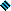 For a unique Christian view of the Islamic contribution to the West read the following book:
Islam and the Discovery of Freedom by ©2006 Sound Vision Foundation, Inc. All Rights Reserved Worldwide.

Email: info@soundvision.com***  Breaking: Trump Team Wants Names of Officials Working to Counter Violent Extremism - May Seek to Undo Work of Obama Administration

Some career officials said they feared the incoming administration may be looking to undo the work that the Obama administration has done on countering violent extremism. "They're picking a few issues to ask for people's names," said one government official who spoke on condition of anonymity, reflecting wider fears that those who worked on such issues could be marginalized by the new administration.Former New York police Commissioner Bratton's Advice to Trump:Muslim Registry 'Doesn’t Work'Video: CAIR-NY Rep Applauds Scrapping of NSEERS Muslim Tracking Program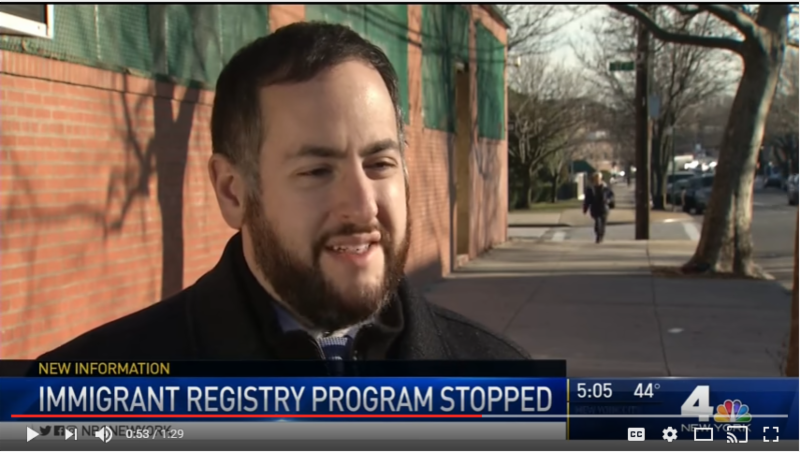 Video: CAIR-FL Rep Says Trump's Proposed Muslim Registry Would Be Counterproductive
CAIR: Donald Trump's 'Purely Religious Threat' Tweet Feeds Into False ISIS Narrative (Independent)

Ibrahim Hooper, a spokesman for the Washington-based Council on American–Islamic Relations, told The Independent: "During his entire campaign and pending presidency, he appears to have been adopting the false Isis worldview of a clash between Islam and the West. "This feeds into their narrative and should be avoided by any sensible elected official."CAIR: Trump Stokes Fears He'll Pursue Muslim Ban (Politico)Trump Aide Michael Flynn Served on the Board of a 'Brain Fingerprinting' Company with KGB SpyTrump New York Co-Chair Makes Racist 'Gorilla' Remark About Michelle Obama

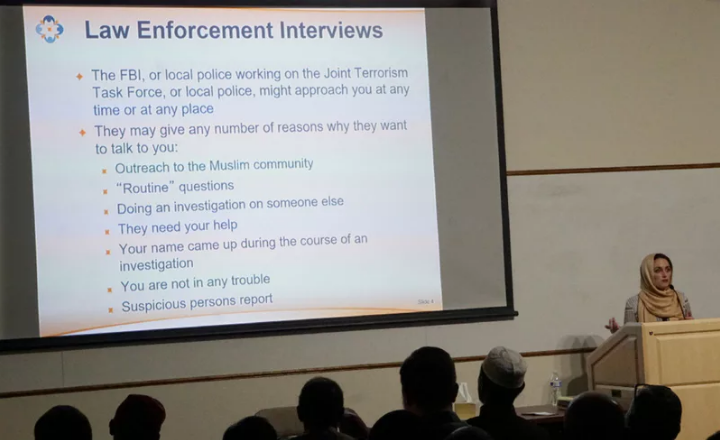 CAIR-Dallas: Immigrants Study Up On How to Cope With Life Under Trump (Dallas Morning News)

Already, the local CAIR chapter saw a jump in reports of hate crimes or aggression toward Muslims from 30 new cases in October to 70 new cases in December. More than half the cases in December involved a government encounter, said Alia Salem, the executive director of the CAIR chapter.

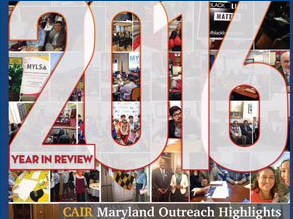 CAIR Releases Maryland 2016 Year in Review Highlights 

The Maryland Outreach Department of the Council on American-Islamic Relations today released its annual Maryland Highlights newsletter, summarizing some of the Muslim civil rights and advocacy organization's key priorities and accomplishments in Maryland during 2016.CAIR: Fear of Muslims Grips a North Carolina Town That Has Hardly Any (NY Times)

"We've never said that people don't have real fears about international or domestic incidents and national security," said Ibrahim Hooper, a spokesman for the Council on American-Islamic Relations in Washington. "But you want to take actions that are actually based on reality, not on wild conspiracy theories of Muslims about to overthrow the Constitution, or institute Shariah law.". . .

Mr. Hooper said that many Americans had a distorted view of even the most basic facts about Muslims, one that often exaggerates their influence. He cited a recent study that found that on average Americans guess that Muslims are 17 percent of the population, when the real number is between 1 or 2 percent. And unlike in some places in Europe, in the United States Muslims are remarkably well integrated into society.

He said anti-Muslim incidents had spiked since the election. He got a call recently from a man who was disparaging Islam. When he asked if the man was threatening him, he replied: "I don't have to. My president will take care of you for me."Racist Fliers Found by Pennsylvania MosqueCA: Vigil Supports Mosque Following StabbingCAIR-Sacramento Welcomes Guilty Verdict for Murder of Iraqi-AmericanThe Universal Lessons of Haj 
Faisal Kutty, Arab News —Millions of pilgrims from all over the world will be converging on Makkah in the coming days. They will retrace the footsteps of millions who have made the spiritual journey to the  since the time of Adam.Haj literally means, “to continuously strive to reach one’s goal.” It is the last of the five pillars of Islam (the others include a declaration of faith in one God, five daily prayers, offering regular charity, and fasting during the month of Ramadan). Pilgrimage is a once-in-a-lifetime obligation for those who have the physical and financial ability to undertake the journey.The Haj is essentially a re-enactment of the rituals of the great prophets and teachers of faith. Pilgrims symbolically relive the experience of exile and atonement undergone by Adam and Eve after they were expelled from Heaven, wandered the earth, met again and sought forgiveness in the . They also retrace the frantic footsteps of the wife of Abraham, Hagar, as she ran between the hills of Safa and Marwa searching for water for her thirsty baby (which according to Muslim tradition, God answered with the well of Zam Zam). Lastly, the pilgrims also commemorate the willingness of Abraham to sacrifice his son for the sake of God. God later substituted a ram in place of his son.Yet, the Haj is more than these elaborate rituals. The faithful hope that it will bring about a deep spiritual transformation, one that will make him or her a better person. If such a change within does not occur, then the Haj was merely a physical and material exercise devoid of any spiritual significance.As all great religions teach, we are more than mere physical creatures in that we possess an essence beyond the material world. Indeed, this is why all great religions have a tradition of pilgrimage. In the Islamic tradition, Haj encapsulates this spiritual journey toward this essence. The current state of affairs — both within and outside the Muslim world — greatly increases the relevance of some of the spiritual and universal messages inherent in the Haj.As Islamic scholar, Ebrahim Moosa, asks rhetorically: “After paying homage to the two women Eve and Hagar in the rites of pilgrimage, how can some Muslims still violate the rights and dignity of women in the name of Islam? Is this not a contradiction?”Indeed, the Qur’an teaches: “I shall not lose sight of the labor of any of you who labors in my way, be it man or woman; each of you is equal to the other.” (3:195)Clearly, the white sea of men and women side by side performing tawaf (circling) around the Kaaba (the stone building Muslims believe was originally built by Adam and rebuilt by Abraham and his son Ishmael) should lay to rest any claim that Islam — as opposed to some Muslims — degrades women. The fact that millions of Muslims transcending geographical, linguistic, level of practice, cultural, ethnic, color, economic and social barriers converge in unison on Makkah, attests to the universality of the Haj. It plants the seed to celebrate the diversity of our common humanity. Pilgrims return home enriched by this more pluralistic and holistic outlook and with a new appreciation for their own origins.The most celebrated North American Haji (one who has completed the Haj) is none other than African-American civil rights leader El-Hajj Malik El Shabbaz, more commonly known as Malcolm X. The man who was renowned for preaching that whites were “devils” — especially the blond, blue-eyed ones — profoundly reassessed these views during the Haj. This transformation, of course, sealed his break with the African-American nationalist movement of the Nation of Islam.Contrary to the teachings of the Nation, he concluded that Islam encompassed all of humanity and transcended race and culture. Malcolm X later said, “In my 39 years on this Earth, the holy city of  had been the first time I had ever stood before the Creator of all and felt like a complete human.”In Makkah, he discovered himself mixing with, “fellow Muslims, whose eyes were the bluest of blue, whose hair was the blondest of blond, and whose skin was whitest of white.” Malcolm X was so inspired by what he witnessed, that, in letters to friends and relatives, he wrote, “ needs to understand Islam, because this is the one religion that erases from its society the race problem.”Upon returning to , he embarked on a mission to enlighten both blacks and whites with his new views. Malcolm X understood that in order to truly learn from the Haj, its inherent spiritual lessons must extend beyond the fraternal ties of Muslims to forging a common humanity with others.In fact, as part of the spiritual experience, the pilgrimage links people across religions through a past shared by several Abrahamic traditions. This combined with the Islamic teaching of the common origin of humanity holds out much hope. Indeed, the Qur’an teaches: “We created you from a single pair of a male and female (Adam and Eve), and made you into nations and tribes that ye may know each other and not that you might despise each other. The most honored of you in the sight of God is the most righteous of you” (Al Hujurat: 13). This is a great celebration of the differences and at the same time unity of all of humanity.Another essential spiritual message of the Haj is one of humility to God and His supremacy and control over all that we know. The multitude of people and their inner beliefs and practices are all to be judged by God and God alone in His infinite wisdom and full knowledge. Indeed, as the Qur’an insists, “Let there be no compulsion in matters of faith, truth stands out clear from error.” (2: 256)The result of a successful Haj is a rich inner peace, which is manifested outwardly in the values of justice, honesty, respect, generosity, kindness, forgiveness, mercy and empathy. And it is these values — all attributes of God Almighty — that are indispensable to us all if we are just to get along in this world.— Faisal Kutty is a lawyer, writer and doctoral candidate at Osgoode Hall Law School of York University. He is also vice chair of the Canadian Council on American Islamic Relations.